Оказания инвалидам услуг сопровождаемого проживания                           (ассистент и помощник по сопровождению). Услуги помощника по сопровождению предоставляются инвалидам I группы с нарушением опорно-двигательного аппарата и (или) по зрению;Перечень предоставляемых услуг:Осуществление сопровождения от места проживания до пункта назначения и обратно, находясь рядом в течение требуемого времени: - в учебные заведения, места трудоустройства;- в местные исполнительные и распорядительные органы;- объектов социальной инфраструктуры;- общественных, культурно-массовых и спортивных мероприятий.Озвучивание текущей информации (в том числе о маршрутах, объектах, информации на товарах) (для лиц с нарушением зрения).Помощь в передвижении по лестнице, преодолении бордюров, переходе проезжей части, пользовании общественным транспортом.Помощь при заполнении документов, в работе с литературой, поиске информации, пользовании ТССР.Оказание содействия в обеспечении защиты прав и законных интересов получателя услуги.Услуги ассистента предоставляются  одиноким и одиноко проживающим инвалидам  I и II группы с умственными нарушениями; Перечень предоставляемых услуг:Содействие в освоении навыков:- самообслуживания (выполнение ежедневных санитарно-гигиенических процедур (уход за кожей, волосами, ногтями, умывание, принятие душа (ванны), пользование туалетом, смена нательного и постельного белья, пользование ТССР);- по поддержанию чистоты и порядка в помещении;- при покупке и доставке продуктов питания, медикаментов и других                                                                  необходимых товаров;- по внесению платы за жилищно-коммунальные услуги, пользование жилым помещением, услуги связи, осуществление иных платежей;- по приготовлению (подогреве) пищи;Оказание практической помощи по планированию распорядка дня, повседневных дел, распоряжению бюджетом (деньгами), сохранению и поддержанию собственного здоровья.Помощь в сопровождении в организации здравоохранения, выполнении медицинских назначений, при необходимости оказание первой помощи, вызов врача, информирование родственников о состоянии здоровья.Помощь в организации культурно-досуговой деятельности (в том числе сопровождение во время прогулок, посещений общественных мероприятий, занятий по интересам) .Оказание содействия в организации дневной занятости вне дома (посещение мастерских, отделений дневного пребывания ТЦСОН, концертов, выставок) с учетом пожеланий и возможностей получателя услуги.Обеспечение практической помощи по освоению навыков общения и взаимодействия с другими людьми, оказание психологической поддержки в различных коммуникативных ситуациях.Документы, необходимые для предоставления услуг:заявление;индивидуальная программа реабилитации инвалида или медицинское заключение врачебно-консультационной комиссии государственной организации здравоохранения;документ, удостоверяющий личность;удостоверение (свидетельство), подтверждающее льготную категорию гражданина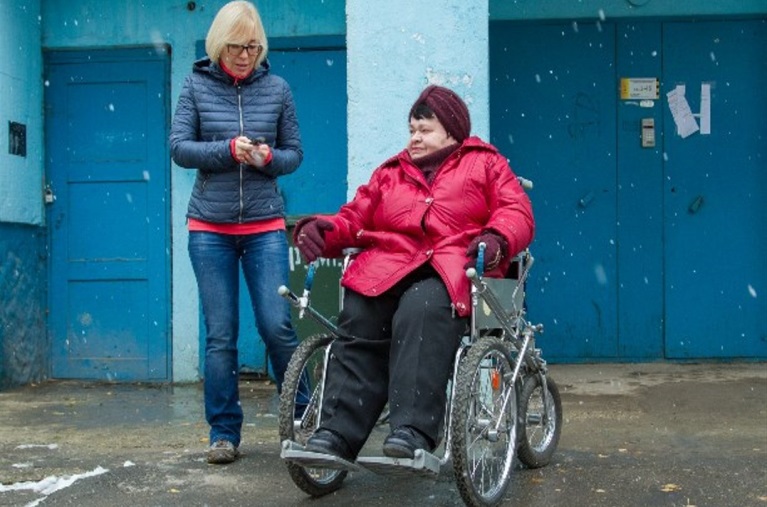 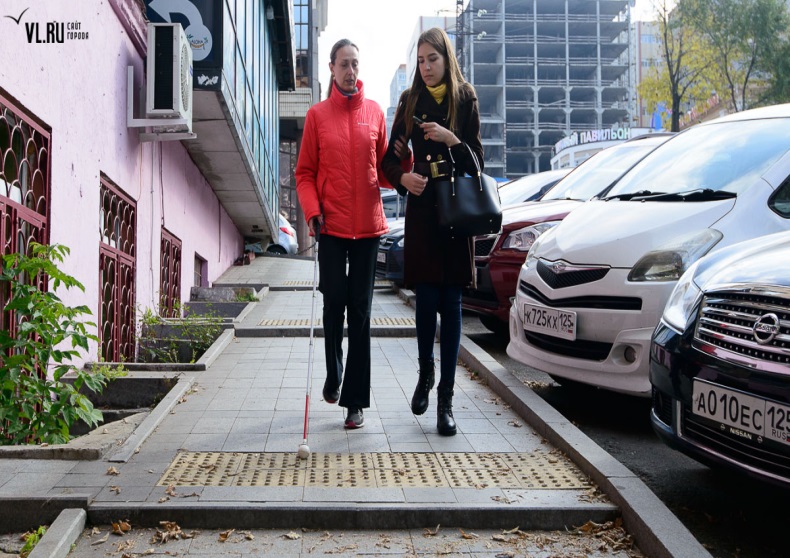 